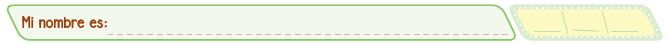   Datos personales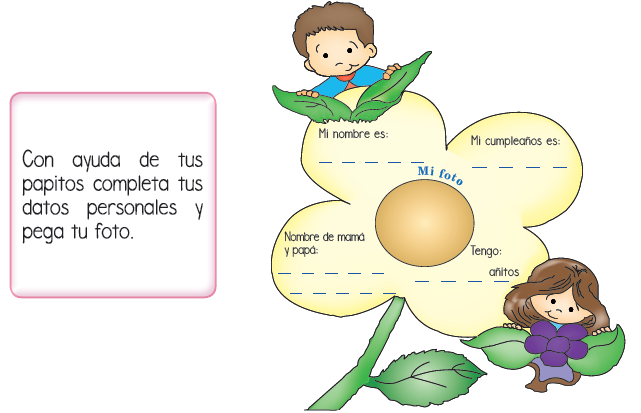 Información complementaria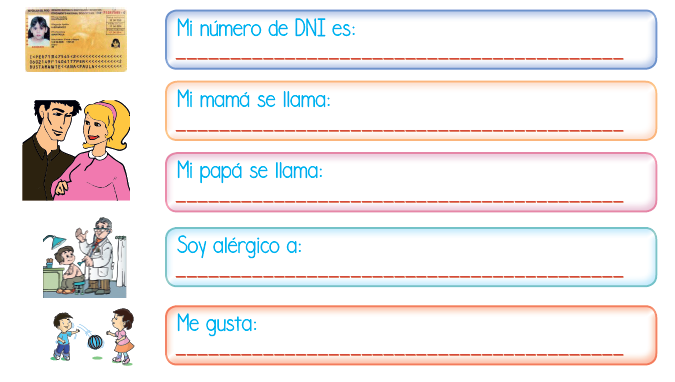 